   OSNOVNA ŠKOLA VUGROVEC-KAŠINA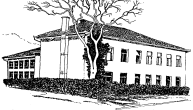 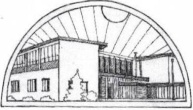 10362 KAŠINA, Ivana Mažuranića 43, p.p.1,  01/2055-035,  01/2056-184, MB: 3324281,                           OIB: 43748649227  E-mail:  ured@os-vugrovec-kasina.skole.hrVIJEĆE RODITELJAŠKOLSKA 2016./2017. GODINAPredstavnikIme i prezime ŠKOLA KAŠINAŠKOLA KAŠINA1.aPetra Greguranić 1.bSanja Novak 2.aMartina Novosel 2.bMario Pavlović 3.aMarija Trnjanac 4.aTanja Brusek 4.bDražan Lukačić5.aAna Puzak6.aKristina Đumlijan 6.bIrena Smolec 7.aŽeljka Mojzeš 7.bRenata Kos Palikuća 8.aSandra Palikuća 8.bMiro Mađer ŠKOLA VUGROVECŠKOLA VUGROVEC1.cDanijela Stjepanović 1.dŽeljka Filipović  2.cTatjana Radiković 2.dIvana Vojnić3.bMaja Ptić Grželj 3.cAmalija Facković4.cBiserka Salkić 4.dJosip Rezo 5.bMilenko Baltić5.cMarijana Bogdanović Kušec 5.dDiana Trempetić6.cVesna Puček 6.dMiroslava Židak 7.cSandra Perša 7.dŽeljka Filipović 7.eDražen Bručić 8.cDarko Židak 8.dJasminka Carriero ŠKOLA PREKVRŠJEŠKOLA PREKVRŠJE1. i 4.Karolina Hadrović2. eHrvoje Grašić3.dZlatko Kuntić ŠKOLA PLANINA DONJAŠKOLA PLANINA DONJA1.-3.Vesna Puček2.-4.Vesna Rihtarić 